Муниципальное общеобразовательное учреждение – основная общеобразовательная школа №6 г. Аткарска Саратовской области Контрольная работа по геометрии по теме: «Соотношения между сторонами и углами треугольника, скалярное произведение векторов»Автор-составитель: учитель математики МОУ-ООШ №6 г. Аткарска Нестерова Наталья Сергеевнаг. Аткарск, 2020-2021 уч.годКонтрольная работа в 9 классе по теме:  «Соотношения между сторонами и углами треугольника, скалярное произведение векторов»                 I вариант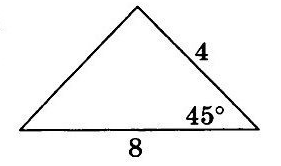 Используя данные, указанные на рисунке, найдите площадь треугольника. В треугольнике . Найдите .Даны векторы ,  и . Укажите верные утверждения: а) вектор  перпендикулярен вектору ;б) вектор   не перпендикулярен вектору ;в) вектор  перпендикулярен вектору ;г) вектор  не перпендикулярен вектору .Две стороны треугольника равны  и , а угол между ними равен . Найдите третью сторону треугольника. Сторона ромба ABCD равна 12, . Найдите скалярное произведение векторов  и .Четырёхугольник  задан координатами своих вершин . Найдите синус угла между его диагоналями. 7*. В треугольнике   – биссектриса, . Найдите площадь треугольника . *** Задания, отмеченные звездочкой (*), являются дополнительными. Они выполняются учащимися по  желанию. За их выполнение ставится отдельная оценка. Контрольная работа в 9 классе по теме: «Соотношения между сторонами и углами треугольника, скалярное произведение векторов»II вариант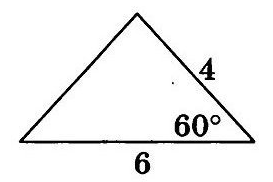 Используя данные, указанные на рисунке, найдите площадь треугольника.  В треугольнике . Найдите .Даны векторы ,  и . Укажите верные утверждения: а) вектор  перпендикулярен вектору ;б) вектор   не перпендикулярен вектору ;в) вектор  перпендикулярен вектору ;г) вектор  не перпендикулярен вектору .Две стороны треугольника равны  и , а угол между ними равен . Найдите третью сторону треугольника. Сторона квадрата ABCD равна 13. Найдите скалярное произведение векторов  и .Четырёхугольник  задан координатами своих вершин . Найдите синус угла между его диагоналями. 7*. В ромбе   – биссектриса угла , , . Найдите площадь ромба. *** Задания, отмеченные звездочкой (*), являются дополнительными. Они выполняются учащимися по  желанию. За их выполнение ставится отдельная оценка. Список использованных источниковГеометрия. 7-9 классы: учеб. для общеобразоват. учреждений / Л. С. Атанасян, В. Ф. Бутузов, С. Б. Кадомцев и др. – 20-е изд. – М. : Просвещение, 2010. – 384 с. : ил.Гаврилова Н. Ф. Поурочные разработки по геометрии: 9 класс. – М.: ВАКО, 2005. – 320 с. – (В помощь школьному учителю).